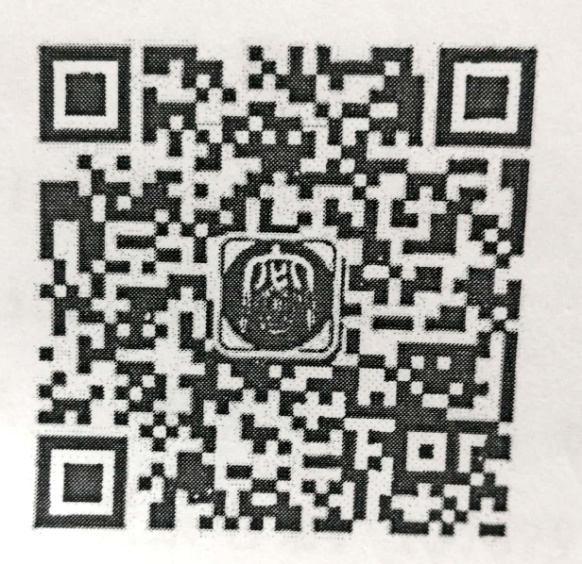 关于组织师生开展2019年江西省百万网民学保密法专场竞赛活动的通知关于组织师生开展2019年江西省百万网民学保密法专场竞赛活动的通知　联系人：林阳 发表人：钟洪涛　发表时间：2019-11-08 15:16　联系人：林阳 发表人：钟洪涛　发表时间：2019-11-08 15:16为庆祝新中国成立70周年,深入贯彻落实中央和省委关于加强保密工作的决策部署,不断提高全民的国家安全意识和保密意识,省国家保密局、省普法办、新法制报社决定联合开展以“传承红色保密基因 铸就保密安全之盾”为主题的2019年江西省百万网民学保密法专场竞赛活动。 现就有关事项通知如下一、  竞赛试题。本次竞赛共设试题20道(单选和多选),每题5分,满分100分.二、参赛方式。1、关注“保密观”微信公众号,点击“我们”栏目进入“百万网民学保密法”专栏（二维码见附件）。2、网站登录江西法制网(www.jxlaw.com.cn)、法治江西网(www.fazhijx.com),江西普法网(www.jxpf.com)任一网站,点击“百万网民学法律”专栏进入“保密法”专场。参赛者实名注册后参与在线答题,系统将根据答题结果自动给出成绩。三、奖项设置。一等奖1名,奖励500元手机话费; 二等奖5名,各奖励200元手机话费;三等奖10名,各奖励100元手机话费;优秀奖20名,各奖励50元手机话费。竞赛结束后,将在高于90分者中抽取获奖人员。四、竞赛时间截至11月15日五、工作要求。各单位要高度重视,切实加强活动的组织领导,广泛发动本单位干部职工积极参与。同时,以赛促学,利用好各自的官微、官网等宣传阵地加强推送,掀起学习保密法律法规热潮,营造人人懂保密、知保密,重保密的良好氛围。请各单位将组织开展的好做法、好经验及时报送宣教科。邮箱：3382934902@qq.com联系人：阮艳平 林阳  83816035党委宣传部2019年11月8日附件：  附件：二维码.docx